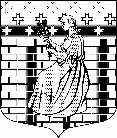 МУНИЦИПАЛЬНОЕ ОБРАЗОВАНИЕ«НОВОДЕВЯТКИНСКОЕ СЕЛЬСКОЕ ПОСЕЛЕНИЕ»ВСЕВОЛОЖСКОГО МУНИЦИПАЛЬНОГО РАЙОНАЛЕНИНГРАДСКОЙ ОБЛАСТИ188673, дер. Новое Девяткино, ул. Школьная, д. 2 , помещ. 13-Н  Всеволожский район, Ленинградская областьТел./факс (812) 679-91-50, (813-70) 65-560АДМИНИСТРАЦИЯПОСТАНОВЛЕНИЕ25.05.2023										 № 130/01-04«О назначении публичных слушаний по вопросуустановления постоянного публичного сервитута на земельных участках с кадастровыми номерами47:07:0722001:36040, 47:07:0722001:36041, 47:07:0722001:36044 47:07:0722001:36045,47:07:0722001:13214, 47:07:0722001:110207	В соответствии со ст. 23 Земельного кодекса РФ, ст. 28 Федерального закона от 6 октября 2003 года № 131-ФЗ «Об общих принципах организации местного самоуправления в Российской Федерации», Уставом муниципального образования «Новодевяткинское сельское поселение»,  решением совета депутатов МО «Новодевяткинское сельское поселение» от 08.06.2010г. № 40/01-07 «Об утверждении Положений о порядке организации и проведении публичный слушаний по проектам муниципальных правовых актов по вопросам местного значения на территории муниципального образования «Новодевяткинское сельское поселение» в новой редакции»,ПОСТАНОВЛЯЮ:1. Провести публичные слушания по вопросу установления постоянного публичного сервитута на земельные участки с кадастровыми номерами 47:07:0722001:36040, 47:07:0722001:36041, 47:07:0722001:36044 47:07:0722001:36045, 47:07:0722001:13214, 47:07:0722001:110207, расположенные в д. Новое Девяткино Всеволожского муниципального района Ленинградской области, для прохода и проезда через земельный участок (далее – публичные слушания). 2. Определить сроки проведения публичных слушаний: с 05 июня 2023 года по 05 июля 2023 года включительно.3. Провести собрание участников публичных слушаний 06 июля 2023 года с 16 час. 00 мин. до 17 час. 00 мин. в здании муниципального казенного учреждения «Культурно-досуговый центр «Рондо» по адресу: Ленинградская область, Всеволожский муниципальный район, Новодевяткинское сельское поселение, д. Новое Девяткино, ул. Славы, д.8, офис 2, помещение 9 (актовый зал).4. Утвердить текст оповещения о проведении публичных слушаний согласно приложению 1 к настоящему Постановлению.5. Назначить органом, уполномоченным на организацию и проведение публичных слушаний по указанному предмету публичных слушаний, администрацию муниципального образования «Новодевяткинское сельское поселение» Всеволожского муниципального района Ленинградской области.	6. Администрации муниципального образования «Новодевяткинское сельское поселение» Всеволожского муниципального района Ленинградской области:	6.1.  опубликовать оповещение о проведении публичных слушаний в печатном средстве информации органов местного самоуправления МО «Новодевяткинское сельское поселение» «Вестник «Новое Девяткино» и на официальном сайте муниципального образования в сети «Интернет»;	6.2. организовать экспозицию документов по адресу: Ленинградская область, Всеволожский район, д. Новое Девяткино, ул. Школьная, д.2, пом. 13-Н (холл здания администрации) в срок не позднее 05 июня 2023 года.	6.3. организовать учет предложений и замечаний, касающихся предмета публичных слушаний для включения их в протокол результатов публичных слушаний в соответствии с порядком учета предложений и замечаний (приложение 2 к настоящему постановлению).	6.4. предоставить в срок до 10 июля 2023 года главе МО «Новодевяткинское сельское поселение» протокол и заключение о результатах публичных слушаний для ознакомления и утверждения.8. Опубликовать настоящее постановление и оповещение о проведении публичных слушаний в печатном средстве массовой информации органов местного самоуправления МО «Новодевяткинское сельское поселение» «Вестник «Новое Девяткино» и разместить на официальном сайте муниципального образования в сети Интернет.9. Контроль за исполнением постановления оставляю за собой.Глава муниципального образования                                                       		      Д.А. МайоровПриложение №1к Постановлению главы муниципального образования«Новодевяткинское сельское поселение»130/01-04 от 25.05.2023ОПОВЕЩЕНИЕо проведении публичных слушаний по вопросу установления постоянного публичного сервитута на земельные участки с кадастровыми номерами 47:07:0722001:36040, 47:07:0722001:36041, 47:07:0722001:36044 47:07:0722001:36045, 47:07:0722001:13214, 47:07:0722001:110207, расположенные в д. Новое Девяткино Всеволожского муниципального района Ленинградской областиАдминистрация муниципального образования «Новодевяткинское сельское поселение» Всеволожского муниципального района Ленинградской области оповещает о публичных слушаниях в период с 05 июня 2023 года по 05 июля 2023 года включительно по установлению постоянного публичного сервитута на земельных участках с кадастровыми номерами 47:07:0722001:36040, 47:07:0722001:36041, 47:07:0722001:36044 47:07:0722001:36045, 47:07:0722001:13214, 47:07:0722001:110207, расположенные в д. Новое Девяткино Всеволожского муниципального района Ленинградской области.Дата, время и место проведения собрания участников публичных слушаний:06 июля 2023 года с 16 час. 00 мин. до 17 час. 00 мин. в здании муниципального казенного учреждения «Культурно-досуговый центр «Рондо» по адресу: Ленинградская область, Всеволожский муниципальный район, Новодевяткинское сельское поселение, д. Новое Девяткино, ул. Славы, д.8, офис 2, помещение 9 (актовый зал).Ознакомиться с материалами об установлении постоянного публичного сервитута можно в период с 05.06.2023 по 05.07.2023 включительно, в здании администрации МО «Новодевяткинское сельское поселение», в рабочие дни с 09 час. 00 мин. до 17 час. 00 мин.  (обеденный перерыв с 13 час. 00 мин. до 14 час. 00 мин.) по адресу: Ленинградская область, Всеволожский район, д. Новое Девяткино, ул. Школьная, д.2, пом.13-Н. В период проведения публичных слушаний участники публичных слушаний имеют право вносить предложения и замечания по установлению постоянного публичного сервитута на земельные участки с кадастровыми номерами 47:07:0722001:36040, 47:07:0722001:36041, 47:07:0722001:36044 47:07:0722001:36045, 47:07:0722001:13214, 47:07:0722001:110207, расположенные в д. Новое Девяткино Всеволожского муниципального района Ленинградской области:- в письменной или устной форме в ходе проведения собрания участников публичных слушаний;- в письменной форме в администрацию МО «Новодевяткинское сельское поселение».ПРИЛОЖЕНИЕ2к постановлению главы муниципального образования«Новодевяткинское сельское поселение»____________________________ПОРЯДОКучета предложений и замечаний по установлению постоянного публичного сервитута на земельных участках с кадастровыми номерами 47:07:0722001:36040, 47:07:0722001:36041, 47:07:0722001:36044 47:07:0722001:36045, 47:07:0722001:13214, 47:07:0722001:110207, расположенные в д. Новое Девяткино Всеволожского муниципального района Ленинградской областиНастоящий порядок применяется для учета предложений заинтересованной общественности, поступивших в ходе проведения публичных слушаний по установлению постоянного публичного сервитута на земельных участках с кадастровыми номерами 47:07:0722001:36040, 47:07:0722001:36041, 47:07:0722001:36044 47:07:0722001:36045, 47:07:0722001:13214, 47:07:0722001:110207, расположенные в д. Новое Девяткино Всеволожского муниципального района Ленинградской областиПредложения направляются в администрацию муниципального образования «Новодевяткинское сельское поселение» Всеволожского муниципального района Ленинградской области заинтересованной общественностью с  05 июня 2023 года  по 05 июля 2023 года в письменном виде посредством направления по электронной почте на адрес administion@mail.ru или лично в администрацию муниципального образования «Новодевяткинское сельское поселение» Всеволожского муниципального района Ленинградской области, по адресу: 188673, Ленинградская область, Всеволожский район, д. Новое Девяткино,  ул. Школьная, д.2, помещение 13Н. Предложение (замечание) должно быть подписано автором предложения и содержать почтовый и (или) электронный адрес автора предложения. Учитываются все предложения заинтересованной общественности с обязательным указанием времени и даты поступления.Все учтенные предложения и замечания отражаются в протоколе результатов публичных слушаний и носят рекомендательный характер.Участие граждан (заинтересованной общественности) в публичных слушаниях осуществляется в соответствии с Положением о порядке организации и проведения публичных слушаний  по проектам  муниципальных правовых актов по вопросам местного значения на территории муниципального образования «Новодевяткинское сельское поселение» в новой редакции», утвержденным решением совета депутатов МО «Новодевяткинское сельское поселение»» 08.06.2010г. № 40/01-07.